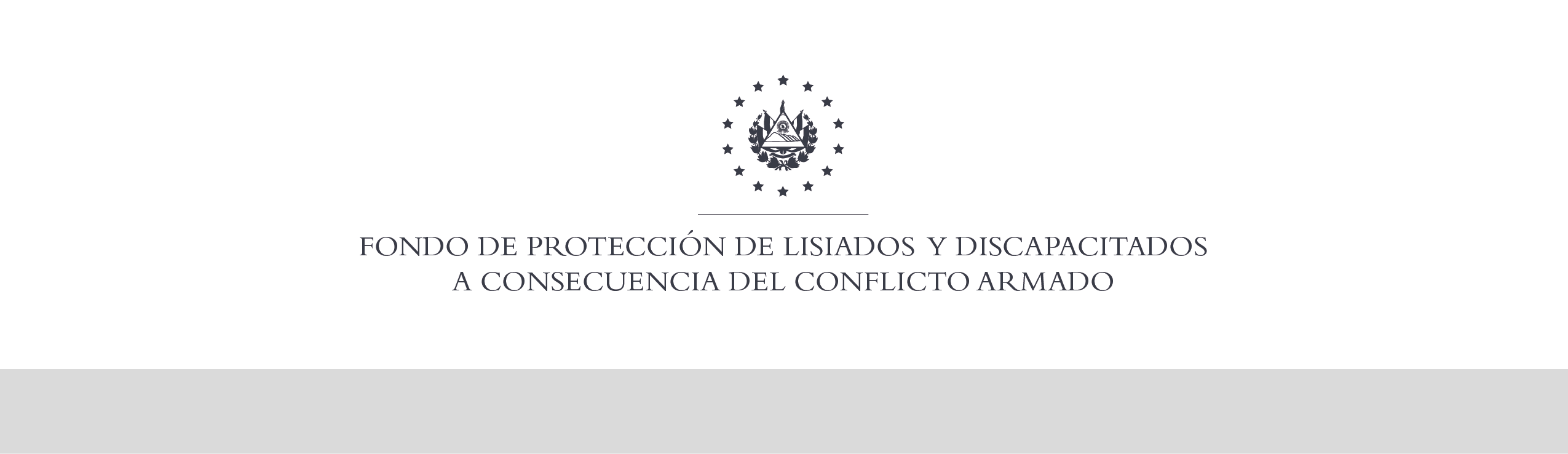 SE HA EMITIDO EL ACUERDO QUE DICE:San Salvador, 25 de julio de 2019, ACTA No. 30.07.2019, ACUERDO No. 446.07.2019. La Junta Directiva del Fondo de Protección de Lisiados y Discapacitados a Consecuencia del Conflicto Armado, emitió y ratificó el acuerdo siguiente: “La Junta Directiva conforme a la propuesta presentada por la Comisión Especial de Apelaciones, con la cual se resuelven los recursos de apelación presentados por 4 personas, acuerda: a) Dictaminar con 7% de discapacidad global al señor XXXXXXXXXXXXXXXXXXX, expediente No. 12246, modificando el porcentaje de discapacidad global de CERO POR CIENTO (0%), dictaminado en el recurso de revisión en fecha 03 de diciembre de 2018,  con base a la evaluación física realizada por esa Comisión y el dictamen de los médicos especialistas que evaluaron al beneficiario, de conformidad al Art. 33 del Reglamento de la Ley: 1) PSIQUIATRA: Evaluó estado mental y conducta. Diagnosticando: Estrés Post-trauma Crónico. Discapacidad: 6 %; 2) NEUMOLOGO: Evaluó sistema respiratorio: fue tabaquista de 4 cigarros al día por 8 años.; no presenta disnea, no tos, pero si ronca, obeso, sin distréss al reposo; pulmones: buena expansión, clínicamente limpios. Espirometría: normal. Radiografía de tórax: buena ventilación pulmonar. Discapacidad: No tiene. No relacionado al conflicto armado; 3) AUDIOMETRIA TONAL BILATERAL: Se evaluó sistema auditivo. Diagnosticando trauma acústico de III grado del oído izquierdo y trauma acústico de II grado en oído derecho. Discapacidad: 1%. Lo anterior conforme a lo dispuesto en el Art. 21-A Literal q) inciso último de la Ley de Beneficio para la Protección de los Lisiados y Discapacitados a Consecuencia del Conflicto Armado. COMUNÍQUESE. Rubricado por: Presidente de Junta Directiva: “ILEGIBLE”; Representante de AOSSTALGFAES: “ILEGIBLE”; Representante de ASALDIG: “ILEGIBLE”; Representante de ALFAES: “ILEGIBLE”; Representante de ALGES: “ILEGIBLE”; Representante de IPSFA: “ILEGIBLE”; Representante de ISRI: “ILEGIBLE”; y Representante de MINSAL: “ILEGIBLE”.Lo que se transcribe para los efectos pertinentes.Dr. Marlon Mendoza FonsecaGerente General